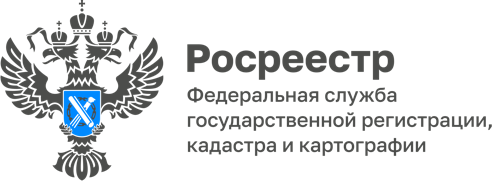 28.11.2023В регионе проведена государственная кадастровая оценка объектов капитального строительстваВ 2023 году в Республике Адыгея проведена государственная кадастровая оценка всех объектов капитального строительства. Это 316 тысяч объектов, а именно, здания, помещения, сооружения, объекты незавершенного строительства, машино-места, сведения о которых содержались в Едином государственном реестре недвижимости на 01.01.2023. Государственная кадастровая оценка объектов капитального строительства в регионе проводится в третий раз. Ранее оценка проводилась в 2012 и 2016 годах. В текущем году она проводится в рамках единого цикла государственной кадастровой оценки.«Необходимо отметить, что Федеральным законом № 269-ФЗ, принятым в июле 2020 года, установлен единый цикл кадастровой оценки для всех субъектов Российской Федерации. В 2022 году была проведена государственная кадастровая оценка земельных участков. В 2023 году новую кадастровую стоимость получили здания, помещения, сооружения, объекты незавершенного строительства, машино-места. В дальнейшем работы по определению кадастровой стоимости будут проводиться один раз в 4 года», — пояснил заместитель руководителя Управления Росреестра по Республике Адыгея Эдуард Куиз.Работы по государственной кадастровой оценке объектов недвижимости выполняет государственное бюджетное учреждение Республики Адыгея «Адыгейский республиканский центр государственной кадастровой оценки».По результатам работ подготовлен отчет об итогах государственной кадастровой оценки объектов капитального строительства Республики Адыгея, с которым смогли ознакомится все заинтересованные лица.Приказ Комитета Республики Адыгея по имущественным отношениям от 25.10.2023 №404 «Об утверждении результатов определения кадастровой стоимости зданий, помещений, сооружений, объектов незавершенного строительства, машино-мест, расположенных на территории Республики Адыгея» вступил в силу 26.11.2023 года и представлен в орган регистрации прав для внесения сведений о кадастровой стоимости в ЕГРН.Для исчисления налога на имущество физических лиц, налога на имущество организаций результаты, утвержденные приказом, будут применяться с 1 января 2024 года.«Получить информацию о кадастровой стоимости объекта недвижимости можно с помощью выписки из Единого государственного реестра недвижимости о кадастровой стоимости. Такая выписка содержит общедоступные сведения, поэтому запросить ее может не только собственник недвижимости, но и любое другое заинтересованное лицо», – прокомментировал директор Роскадастра по Республике Адыгея Аюб Хуако.Подать запрос о предоставлении выписки о кадастровой стоимости объекта недвижимости можно лично, обратившись в офисы МФЦ, в электронном виде с помощью сервисов на сайте Росреестра. Выписка выдается бесплатно.Также узнать кадастровую стоимость земельных участков и объектов капитального строительства (зданий, сооружений) можно с помощью сервисов «Справочная информация по объектам недвижимости в режиме online», «Публичная кадастровая карта», «Получение сведений из Фонда данных государственной кадастровой оценки» или уточнить в личном кабинете на сайте ФНС России.------------------------------------Контакты для СМИ: (8772)56-02-4801_upr@rosreestr.ruwww.rosreestr.gov.ru385000, Майкоп, ул. Краснооктябрьская, д. 44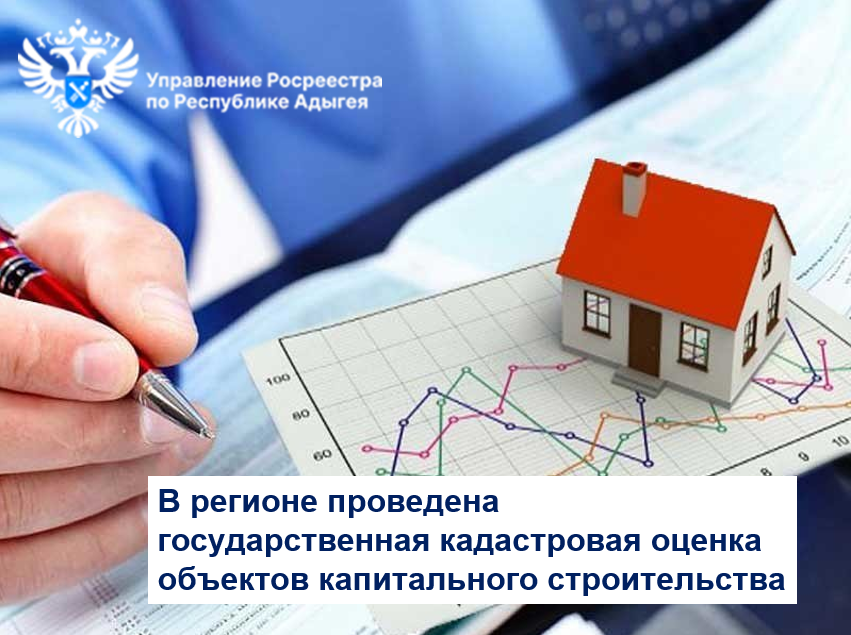 